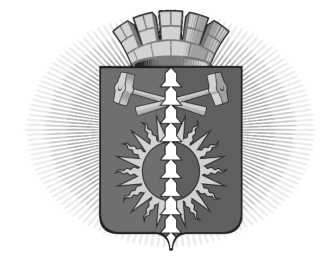 АДМИНИСТРАЦИЯ  ГОРОДСКОГО ОКРУГА ВЕРХНИЙ ТАГИЛПОСТАНОВЛЕНИЕСОГЛАСОВАНИЕпроекта постановления Администрации городского округа Верхний ТагилПостановление разослать:  Заместитель главы администрации  по социальным вопросамМКУ Управление образованияМКУ Управление культуры, спорта и молодежной политикиГБУЗ СО «ГБ город Верхний Тагил»План организационных санитарно-противоэпидемиологических (профилактических) мероприятий по недопущению завоза и распространения новой короновирусной инфекции, вызванной 2019-nCoV, на территории городского округа Верхний Тагилот 20.02.2020от 20.02.2020от 20.02.2020№ 82г. Верхний Тагилг. Верхний Тагилг. Верхний Тагилг. Верхний Тагилг. Верхний ТагилОб утверждении Плана организационных санитарно-противоэпидемиологических (профилактических) мероприятий по недопущению завоза и распространения новой короновирусной инфекции, вызванной 2019-nCoV, на территории городского округа Верхний Тагил Об утверждении Плана организационных санитарно-противоэпидемиологических (профилактических) мероприятий по недопущению завоза и распространения новой короновирусной инфекции, вызванной 2019-nCoV, на территории городского округа Верхний Тагил Об утверждении Плана организационных санитарно-противоэпидемиологических (профилактических) мероприятий по недопущению завоза и распространения новой короновирусной инфекции, вызванной 2019-nCoV, на территории городского округа Верхний Тагил Об утверждении Плана организационных санитарно-противоэпидемиологических (профилактических) мероприятий по недопущению завоза и распространения новой короновирусной инфекции, вызванной 2019-nCoV, на территории городского округа Верхний Тагил Об утверждении Плана организационных санитарно-противоэпидемиологических (профилактических) мероприятий по недопущению завоза и распространения новой короновирусной инфекции, вызванной 2019-nCoV, на территории городского округа Верхний Тагил В соответствии  со статьей 16 Федерального закона от 06 октября 
2003 года № 131-ФЗ «Об общих принципах организации местного самоуправления в Российской Федерации», на основании статьи 51 Федерального закона от 30 марта 1999 года № 52-ФЗ «О санитарно-эпидемиологическом благополучии населения», постановления Главного государственного санитарного врача Российской Федерации от 24.01.2020 № 2 «О дополнительных мероприятиях по недопущению завоза и распространения новой коронавирусной инфекции, вызванной 2019-nCoV», в целях недопущения завоза и распространения новой коронавирусной инфекции, вызванной 2019-nCoV, на территории городского округа Верхний Тагил, руководствуясь Уставом городского округа Верхний Тагил, Администрация городского округа Верхний ТагилПОСТАНОВЛЯЕТ:Утвердить План организационных санитарно-противоэпидемических (профилактических) мероприятий по предупреждению завоза и распространения новой короновирусной инфекции, вызванной 2019-nCoV, на территории городского округа Верхний Тагил (прилагается).Контроль за исполнением настоящего постановления возложить на заместителя главы администрации по социальным вопросам Упорову И.Г. Настоящее Постановление опубликовать на официальном сайте городского округа Верхний Тагил в сети интернет (www.go-vtagil.ru).В соответствии  со статьей 16 Федерального закона от 06 октября 
2003 года № 131-ФЗ «Об общих принципах организации местного самоуправления в Российской Федерации», на основании статьи 51 Федерального закона от 30 марта 1999 года № 52-ФЗ «О санитарно-эпидемиологическом благополучии населения», постановления Главного государственного санитарного врача Российской Федерации от 24.01.2020 № 2 «О дополнительных мероприятиях по недопущению завоза и распространения новой коронавирусной инфекции, вызванной 2019-nCoV», в целях недопущения завоза и распространения новой коронавирусной инфекции, вызванной 2019-nCoV, на территории городского округа Верхний Тагил, руководствуясь Уставом городского округа Верхний Тагил, Администрация городского округа Верхний ТагилПОСТАНОВЛЯЕТ:Утвердить План организационных санитарно-противоэпидемических (профилактических) мероприятий по предупреждению завоза и распространения новой короновирусной инфекции, вызванной 2019-nCoV, на территории городского округа Верхний Тагил (прилагается).Контроль за исполнением настоящего постановления возложить на заместителя главы администрации по социальным вопросам Упорову И.Г. Настоящее Постановление опубликовать на официальном сайте городского округа Верхний Тагил в сети интернет (www.go-vtagil.ru).В соответствии  со статьей 16 Федерального закона от 06 октября 
2003 года № 131-ФЗ «Об общих принципах организации местного самоуправления в Российской Федерации», на основании статьи 51 Федерального закона от 30 марта 1999 года № 52-ФЗ «О санитарно-эпидемиологическом благополучии населения», постановления Главного государственного санитарного врача Российской Федерации от 24.01.2020 № 2 «О дополнительных мероприятиях по недопущению завоза и распространения новой коронавирусной инфекции, вызванной 2019-nCoV», в целях недопущения завоза и распространения новой коронавирусной инфекции, вызванной 2019-nCoV, на территории городского округа Верхний Тагил, руководствуясь Уставом городского округа Верхний Тагил, Администрация городского округа Верхний ТагилПОСТАНОВЛЯЕТ:Утвердить План организационных санитарно-противоэпидемических (профилактических) мероприятий по предупреждению завоза и распространения новой короновирусной инфекции, вызванной 2019-nCoV, на территории городского округа Верхний Тагил (прилагается).Контроль за исполнением настоящего постановления возложить на заместителя главы администрации по социальным вопросам Упорову И.Г. Настоящее Постановление опубликовать на официальном сайте городского округа Верхний Тагил в сети интернет (www.go-vtagil.ru).Глава городского округаВерхний ТагилГлава городского округаВерхний ТагилВ.Г. КириченкоВ.Г. КириченкоЗаголовок распоряжения: Заголовок распоряжения: Заголовок распоряжения: Заголовок распоряжения: Об утверждении Плана организационных санитарно-противоэпидемиологических (профилактических) мероприятий по недопущению завоза и распространения новой короновирусной инфекции, вызванной 2019-nCoV, на территории городского округа Верхний Тагил Об утверждении Плана организационных санитарно-противоэпидемиологических (профилактических) мероприятий по недопущению завоза и распространения новой короновирусной инфекции, вызванной 2019-nCoV, на территории городского округа Верхний Тагил Об утверждении Плана организационных санитарно-противоэпидемиологических (профилактических) мероприятий по недопущению завоза и распространения новой короновирусной инфекции, вызванной 2019-nCoV, на территории городского округа Верхний Тагил Об утверждении Плана организационных санитарно-противоэпидемиологических (профилактических) мероприятий по недопущению завоза и распространения новой короновирусной инфекции, вызванной 2019-nCoV, на территории городского округа Верхний Тагил Об утверждении Плана организационных санитарно-противоэпидемиологических (профилактических) мероприятий по недопущению завоза и распространения новой короновирусной инфекции, вызванной 2019-nCoV, на территории городского округа Верхний Тагил ДолжностьДолжностьДолжностьИнициалы,ФамилияИнициалы,ФамилияСроки и результаты согласованияСроки и результаты согласованияСроки и результаты согласованияСроки и результаты согласованияСроки и результаты согласованияДолжностьДолжностьДолжностьИнициалы,ФамилияИнициалы,ФамилияДата поступления на согласованиеДата согласованияЗамечания и подписьЗамечания и подписьЗамечания и подписьИ.о. начальника организационно-правового отделаИ.о. начальника организационно-правового отделаИ.о. начальника организационно-правового отделаО.Л. ГолендухинаО.Л. ГолендухинаНаправлен в прокуратуру г. КировградаНаправлен в прокуратуру г. КировградаНаправлен в прокуратуру г. КировградаНаправлен в прокуратуру г. КировградаНаправлен в прокуратуру г. КировградаНаправлен независимым экспертамНаправлен независимым экспертамНаправлен независимым экспертамНаправлен независимым экспертамНаправлен независимым экспертамПроект размещен на официальном сайте городского округа Верхний ТагилПроект размещен на официальном сайте городского округа Верхний ТагилПроект размещен на официальном сайте городского округа Верхний ТагилПроект размещен на официальном сайте городского округа Верхний ТагилПроект размещен на официальном сайте городского округа Верхний ТагилОценка регулирующего воздействия: __________________Оценка регулирующего воздействия: __________________Оценка регулирующего воздействия: __________________Оценка регулирующего воздействия: __________________Оценка регулирующего воздействия: __________________Исполнитель:Заместитель главы администрации по социальным вопросам Упорова И.Г., 20021Заместитель главы администрации по социальным вопросам Упорова И.Г., 20021Заместитель главы администрации по социальным вопросам Упорова И.Г., 20021Заместитель главы администрации по социальным вопросам Упорова И.Г., 20021Заместитель главы администрации по социальным вопросам Упорова И.Г., 20021Заместитель главы администрации по социальным вопросам Упорова И.Г., 20021Приложение к Постановлению администрациигородского округа Верхний Тагилот 20.02.2020 № 82№ п/пНаименование мероприятийСрок исполненияИсполнители1234Заседания межведомственной противоэпидемической комиссии городского округа Верхний Тагил по вопросам предупреждения завоза и распространения коронавирусной инфекции Еженедельно по понедельникам до особого распоряженияМежведомственная санитарно-противоэпидемическая комиссия городского округа Верхний ТагилПроведение оперативного эпидемиологического анализа:- сбор и анализ заболеваемости населения Свердловской области острыми респираторными инфекциями и внебольничными пневмониями, оценка тенденций развития эпидемического процесса среди различных групп населения,- персонифицированная регистрация случаев острой респираторной инфекции у лиц, прибывших из КНРпостоянноГБУЗ СО «Городская больница город Верхний Тагил»Обеспечить готовность ГБУЗ СО «Городская больница город Верхний Тагил» к приему больных коронавирусной инфекцией, включая наличие коечного фонда, запаса необходимых расходных материалов для отбора проб для проведения лабораторных исследований, противовирусных препаратов для экстренной профилактики и лечения, дезинфекционных средств и средств индивидуальной защиты, обеспечение их транспортом и специальным медицинским оборудованием, включая аппараты экстракорпоральной оксигенациидо 24.02.2020ГБУЗ СО «Городская больница город Верхний Тагил»Внедрить в практику фельдшеров, врачей, оказывающих первичную медицинскую помощь, сотрудников скорой медицинской помощи, приемных отделений стационаров опросники для сбора анамнезадо 24.02.2020ГБУЗ СО «Городская больница город Верхний Тагил»Провести обучение медицинского персонала по теме «Коронавирусная инфекция»до 24.02.2020ГБУЗ СО «Городская больница город Верхний Тагил»Проводить регулярное обучение медицинского персонала по клинике, диагностике, лечению, противоэпидемическим мерам при коронавирусной инфекции по рекомендациям Роспотребнадзора и Министерства здравоохранения при получении обновляемых рекомендаций в ходе изучения коронавирусаГБУЗ СО «Городская больница город Верхний Тагил»Обеспечить наличие доступности для населения противовирусных препаратов, дезинфекционных средств, средств индивидуальной защиты, контроль за реализацией лекарственных средствна период эпидемиологического неблагополучияГБУЗ СО «Городская больница город Верхний Тагил»Обеспечить обязательный сбор врачами и фельдшерами эпидемиологического анамнеза у лиц, прибывших из стран, в которых зарегистрированы случаи коронавирусной инфекции, а также у лиц с симптомами острых респираторных вирусных инфекций, гриппа, пневмонии, с отметкой в медицинской документациипри обращении лица с признаками заболеванияГБУЗ СО «Городская больница город Верхний Тагил»Обеспечить немедленную изоляцию в бокс инфекционного отделения пациентов, обратившихся с жалобами на симптомы острых респираторных вирусных инфекций, гриппа, пневмонии, при наличии в анамнезе факта пребывания в стране, в которой зарегистрированы случаи коронавирусной инфекции в день обращения лица с признаками заболеванияГБУЗ СО «Городская больница город Верхний Тагил»Обеспечить передачу информации в Территориальный отдел Управления Федеральной службы по надзору в сфере защиты прав потребителей и благополучия    человека по Свердловской области в городе Нижний Тагил, Пригородном, Верхнесалдинском районах, городе Нижняя Салда, городе Кировград и Невьянском районе о лицах с симптомами острых респираторных вирусных инфекций, гриппа, пневмонии, прибывших из районов, где регистрируется заболеваемость коронавирусной инфекцией в установленном порядкенемедленно при выявлении лица с признаками заболеванияГБУЗ СО «Городская больница город Верхний Тагил»Проводить неспецифическую профилактику медперсонала и пациентов медицинских организаций в случае выявления больных ОРВИ, гриппом, а также подозрений на коронавирусную инфекцию для профилактики внутрибольничного распространения данных инфекцийпри регистрации лица с признаками заболевания очагаГБУЗ СО «Городская больница город Верхний Тагил»Обеспечить проведение заключительной дезинфекции в очагах коронавирусной инфекциипри регистрации очага инфекцииТерриториальный отдел Управления Федеральной службы по надзору в сфере защиты прав потребителей и благополучия    человека по Свердловской области в городе Нижний Тагил, Пригородном, Верхнесалдинском районах, городе Нижняя Салда, городе Кировград и Невьянском районеВводить масочный режим и дезинфекционные мероприятия по режиму вирусных инфекций, режим обеззараживания воздуха в учреждениях культуры, физической культуры и спорта, социальной защиты, образования, а также режим обеззараживания воздуха в помещениях мест общего пользования, торговых центрах, сетевых магазинах по отдельным распорядительным документам Территориального отдела Управления Федеральной службы по надзору в сфере защиты прав потребителей и благополучия человека по Свердловской области в городе Нижний Тагил, Пригородном, Верхнесалдинском районах, городе Нижняя Салда, городе Кировград и Невьянском районепо указанию Территориального отдела Управления Федеральной службы по надзору в сфере защиты прав потребителей и благополучия человека по Свердловской области в городе Нижний Тагил, Пригородном, Верхнесалдинском районах, городе Нижняя Салда, городе Кировград и Невьянском районеЮридические лица и индивидуальные предприниматели всех форм собственностиРассылка информационно-методических материалов (нарочно, в электронной форме) в адрес юридических лиц и индивидуальных предпринимателей по вопросам профилактики распространения коронавирусной инфекциина период эпидемиологического неблагополучияГБУЗ СО «Городская больница город Верхний Тагил»Администрация городского округа Верхний ТагилСистемная работа по информированию населения о рисках инфицирования новой коронавирусной инфекцией, мерах личной профилактикипостоянноГБУЗ СО «Городская больница город Верхний Тагил»Администрация городского округа Верхний Тагил